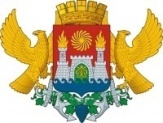 Муниципальное бюджетное общеобразовательное учреждение«Гимназия №17»ПриказОт 15.03.2021г.                                                                                            №16-П«Об утверждении плана» В связи с окончанием ІІІ четвертиПриказываюУтвердить план организационного завершения ІІІ четверти    Директор гимназии №17                                                        А.Н.Бабатова№МероприятияДатаОтветственныеІ. Организационная работаІ. Организационная работаІ. Организационная работа1генеральная уборка кабинетов и этажей19-20.03кл.руковод.2работа на закрепленных участках (участках)до 20.03кл.руковод.3подготовка отчетов о движении учащихся  и успеваемостидо 20.03кл.руковод.4подготовка кабинетов к смотрудо 20.03зав.кабинетамиІІ. Учебная работаІІ. Учебная работаІІ. Учебная работа1проведение ДКР по предметам(5-11кл)по графикузам.директора2организация работы коллектива:последний день учебных занятий20.03администрация 3работа учителей с классными журналами и журналами в электронном видедо 20.03учителя4сдача отчетов19-20. 03кл.руководители5смотр кабинетов22.03профком6педсовет  «Оценочная  деятельность ученика и педагога в образовательной деятельности. Итоги за 3 четверть. Работа со слабоуспевающими обучающимися»25.03 в 10-00Каллаур С.П.7НМС26.03 в 9-00Гаджимурадова С.Д.8заседание ШМО предметников26.03 в 11-00рук.МО9заседание МО кл.руководителей24.03 в 10-00Курбанова З.Ш.Аполонская С.Д.